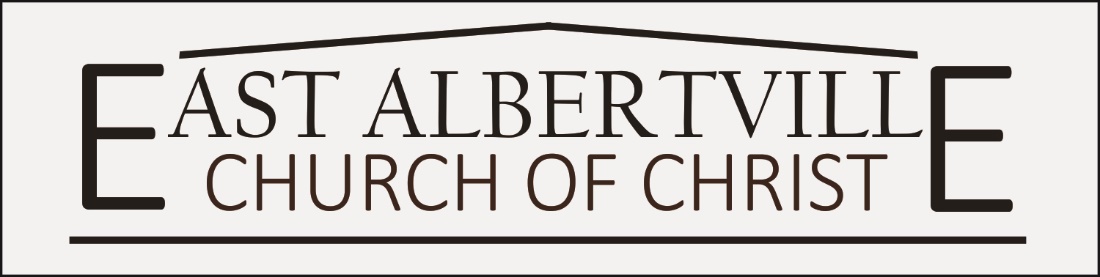 ADULT CLASS MARCH 22, 2020Romans 6: We Are Slaves of RighteousnessOverview of Romans…Chapter 1: God’s Power to Save; the Unrighteousness of the Gentiles.Chapter 2: Indictment of the Jews.Chapter 3: All Have Sinned, But by Faith in Christ All Can Be Righteous.Chapter 4: Example of Abraham’s Faith.Chapter 5: The Blessings of Justification; Christ is Greater Than Adam.Chapter 6: We Are Slaves of Righteousness. WHY NOT SIN SO GOD’S GRACE MAY ABOUND? SINCE GOD’S GRACE IS SO GREAT, WHY WORRY ABOUT SIN? – Rom. 6:1-2Paul’s answer: Certainly not!He then goes on to give four reasons why we do not continue to live in sin.THIS WAY OF LIFE IS IMPOSSIBLE FOR SOMEONE WHO IS DEAD TO SIN. IF WE ARE DEAD TO SIN, WE NO LONGER LIVE IN IT. If a slave dies, he is no longer in the service of his master. Christ didn’t die so we could continue to live a sinful existence. – 1 Pet. 2:24WE ARE CRUCIFIED WITH CHRIST IN BAPTISM. WE CAN NOW WALK IN NEWNESS OF LIFE. – Rom. 6:3-5WE ARE NO LONGER SLAVES OF SIN – Rom. 6:6-7The very purpose of dying to sin in baptism is to be free from sin!WE CAN NOW LIVE WITH CHRIST – Rom. 6:8-10CERTAINLY NOT! WE ARE ALIVE TO GOD! – Rom. 6:11SIN DOES NOT HAVE TO REIGN IN US – Rom. 6:12OUR BODIES CAN NOW BE INSTRUMENTS OF RIGHTEOUSNESS – Rom. 6:13GOD'S GRACE FREES US FROM SIN'S DOMINION. – Rom. 6:14This freedom does not give us a license to sin. WE ARE TO BE SLAVES OF RIGHTEOUSNESS! – Rom. 6:19  WE ARE SLAVES TO WHATEVER WE OBEY – Rom. 6:15-16Grace forgives sin but it does give us an excuse to sin. - Gal. 5:13, 1 Pet. 2:15-16Sin does not cause grace to abound nor does it magnify the righteousness of God as we saw in earlier studies.Our choice is to either be slaves of sin, or slaves of righteousnessIf we continue in sin, we once again become slaves of sin! – John 8:34, Gal. 6:7-8For Christians, to continue in sin makes things worse. – 2 Pet. 2:20-22  WE BECAME SLAVES OF RIGHTEOUSNESS WHEN WE OBEYED. – Rom. 6:17-18We were slaves of sin.But when we obeyed the doctrine from the heart, we were set free from sin.It is important to notice that this doctrine must be followed with the heart. – Rom. 6:17b, Acts 8:37We also see that following this doctrine will not only release us from sins condemnation, it will also release us from sin’s dominion. – Rom. 6:18, 8:12-13; Jn. 8:31-32We were set free from sin so we could become slaves of righteousness! – Mat. 6:24  WE ARE TO SERVE RIGHTEOUSNESS LIKE WE ONCE SERVED SIN. – Rom. 6:19We previously offered our bodies as slaves of sinSo now we offer our bodies as slaves of righteousness for the purpose of producing holiness. – 1 Pet. 1:13-16The word translated “holiness” comes from a Greek verb meaning— “to separate from profane things and dedicate to God” (Thayer).Take those members which were once used for Satan’s purposes and give them to God.  – Rom. 12:1THE WAGES OF SIN IS DEATH! – Rom. 6:23THE FRUIT OF SLAVERY TO SIN IS DEATH. Rom. 6:20-21The end of those enslaved to sin is "death"Such "death" is separation from God. Is. 59:1-2, Rev. 21:8There is no true benefit to sin. – 2 Cor. 4:2THE GRACE OF GOD OFFERS ETERNAL LIFE. – Rom. 6:22-23By His grace we have been set free from sin, via baptism! The ungodly deceive themselves by thinking their slavery to sin offers more benefits than slavery to righteousness. 